Student	…….. roku w roku akad. ....................        Kierunek ……………………………………………………………..Nr albumu ………………………………………….……….……..           Forma studiów:  stacjonarne  niestacjonarne	                 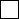 Rodzaj studiów:  jednolite magisterskie  pierwszego stopnia  drugiego stopnia Oświadczenie studenta o nieprowadzeniu wspólnego gospodarstwa domowego z rodzicami dla celów ubiegania się o stypendium socjalne Świadom(a)  odpowiedzialności karnej za przestępstwo określone w art. 286 Kodeksu Karnego: „Kto, w celu osiągnięcia korzyści majątkowej, doprowadza inną osobę do niekorzystnego rozporządzenia własnym lub cudzym mieniem za pomocą wprowadzenia jej w błąd albo wyzyskania błędu lub niezdolności do należytego pojmowania przedsiębranego działania, podlega karze pozbawienia wolności od 6 miesięcy do lat 8” – oraz odpowiedzialności dyscyplinarnej z art. 307 ustawy z dnia 20 lipca 2018 roku Prawo o szkolnictwie wyższym i nauce  oświadczam, pod rygorem zwrotu nienależnie pobranego świadczenia,  że:nie prowadzę wspólnego gospodarstwa domowego z żadnym z rodziców………………………………………………………			        ………….………..……………..……………….     (miejscowość oraz data)         			        (własnoręczny podpis studenta!) 